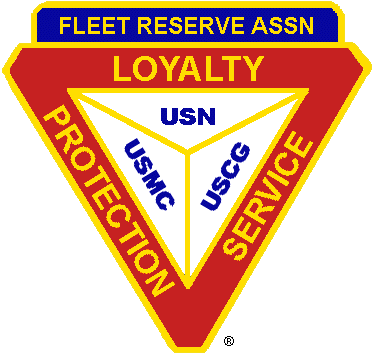 President			Secretary			Treasurer			MembershipErnie Rose			Denise Watkins			Howard Hayes			Wayne Barron3493 Johnson Ferry Rd NE	3799 Donald Road SW		1091 Neva Drive SW		2427 Sunflower DrRoswell, GA 30075-5268	Smyrna, GA 30082-3501	Marietta, GA 30060-6179	Hoschton, GA 30548770 993-6680			404 642-7020			678 402-6356/770 712-9707	678 689-7921navy484blue@aol.com		DZ6977@gmail.com		howardshayes@gmail.com	barronfra@gmail.comMESSAGE FROM BRANCH 89 PRESIDENTHello Shipmates and Ladies,At our January meeting the Southeast Region President, Laurie Bailey and her husband Tim visited.  She shared thoughts on the Region and some insights of interest to our members.  She also helped in the grading of our essays.  After the meeting, she and Tim spent time fellowshipping with the shipmates and ladies.The February meeting saw about 2 inches of snow fall while the meeting was going on.  Even with the weather conditions several shipmates and ladies attended and we had two visiting prospective new members.At the March 14th meeting, we will hold a Two Bell Ceremony and decide on the logo for a Branch 89 ball cap.  Our application for a memorial stone at the Canton, GA VA National Cemetery is still pending approval by the VA.  We will keep you advised of progress.The dates for the NAS Atlanta Reunion in Dillard, GA have changed to 13 and 14 May 2020.  If you have never attended and would like information about the Reunion contact myself or Wayne Barron.  Most regular attendees should have received information from Wayne recently.  Wayne and Jane Lear, President have worked very hard to have another great reunion this year.  Let’s do all we can to support them and show our appreciation.That is about all from this end.  I hope to hear from your end soon.And “Beware the Ides of March”.Yours in Loyalty, Protection and Service,Ernie 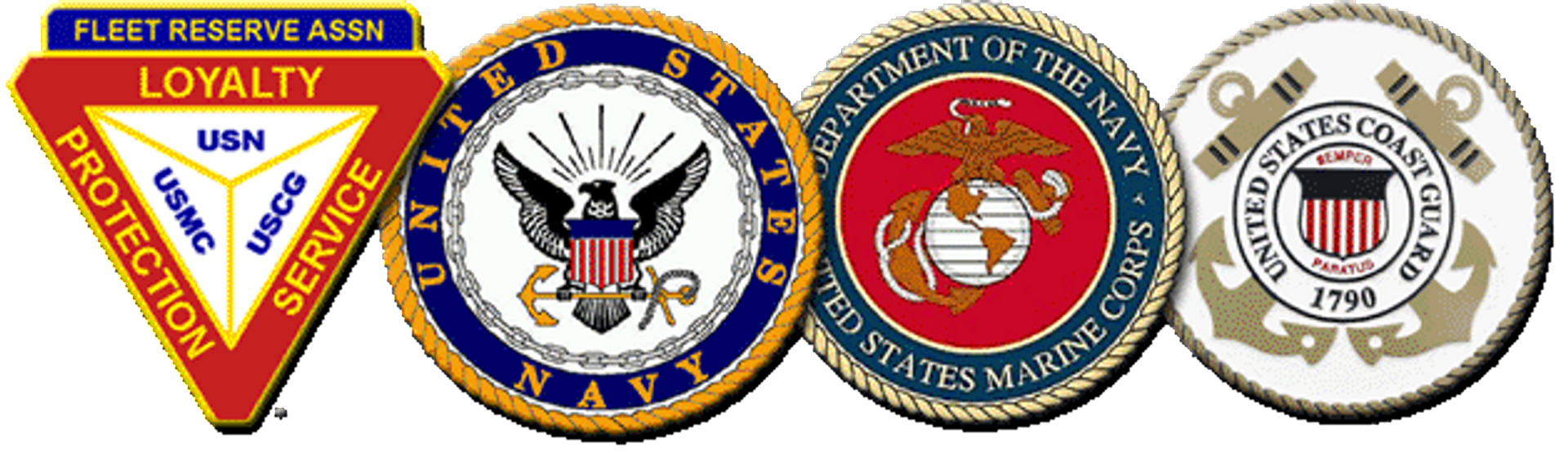 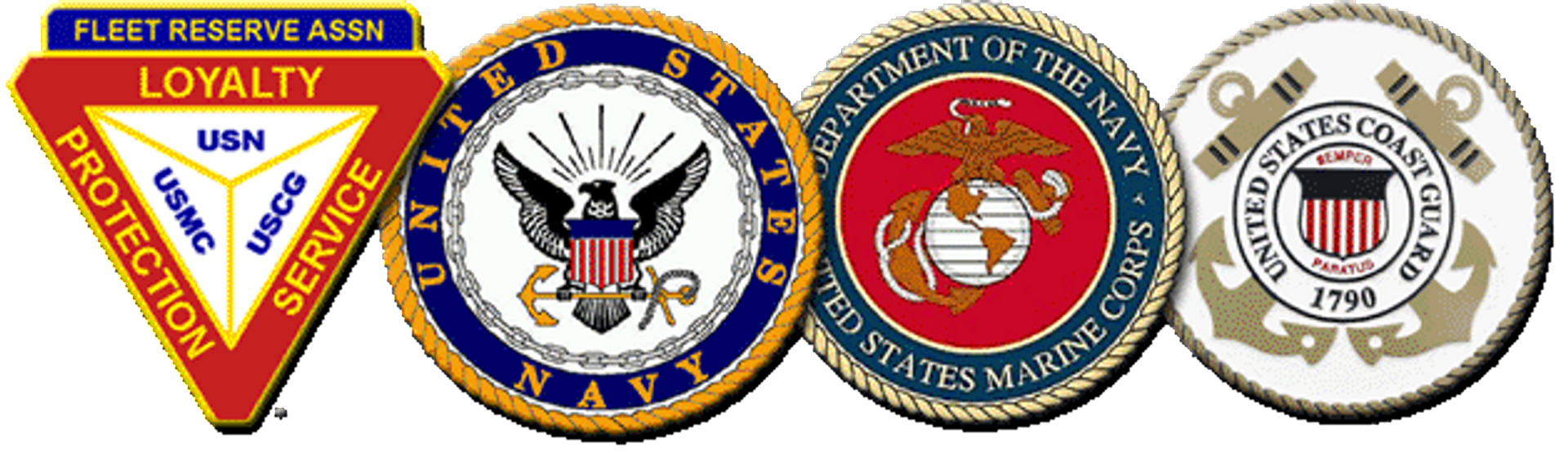 MONTHLY MEETINGSSecond Saturday of each Month *At American Legion Post 160160 Legion DriveSmyrna, GA 30080770 436-2501*Unless otherwise announced.UPCOMING MEETING DATESAt American Legion Post 160Start Time: 10:00am or 1000 HoursMarch 14th, 2020April 11th, 2020May 9th, 2020Life Membership Fees                 Effective 1 January 2017Active Duty..............................$400Ages 40 and younger................$450Ages 41 to50.............................$425Ages 51 to 60............................$390Ages 61 to 70 ...........................$340Ages 71 to 80............................$260Ages 81 to 99............................$200Ages 100 and older...................FREEYour Mission • Your VoiceDues InformationBranch 89 will pay $15 of a two-year renewal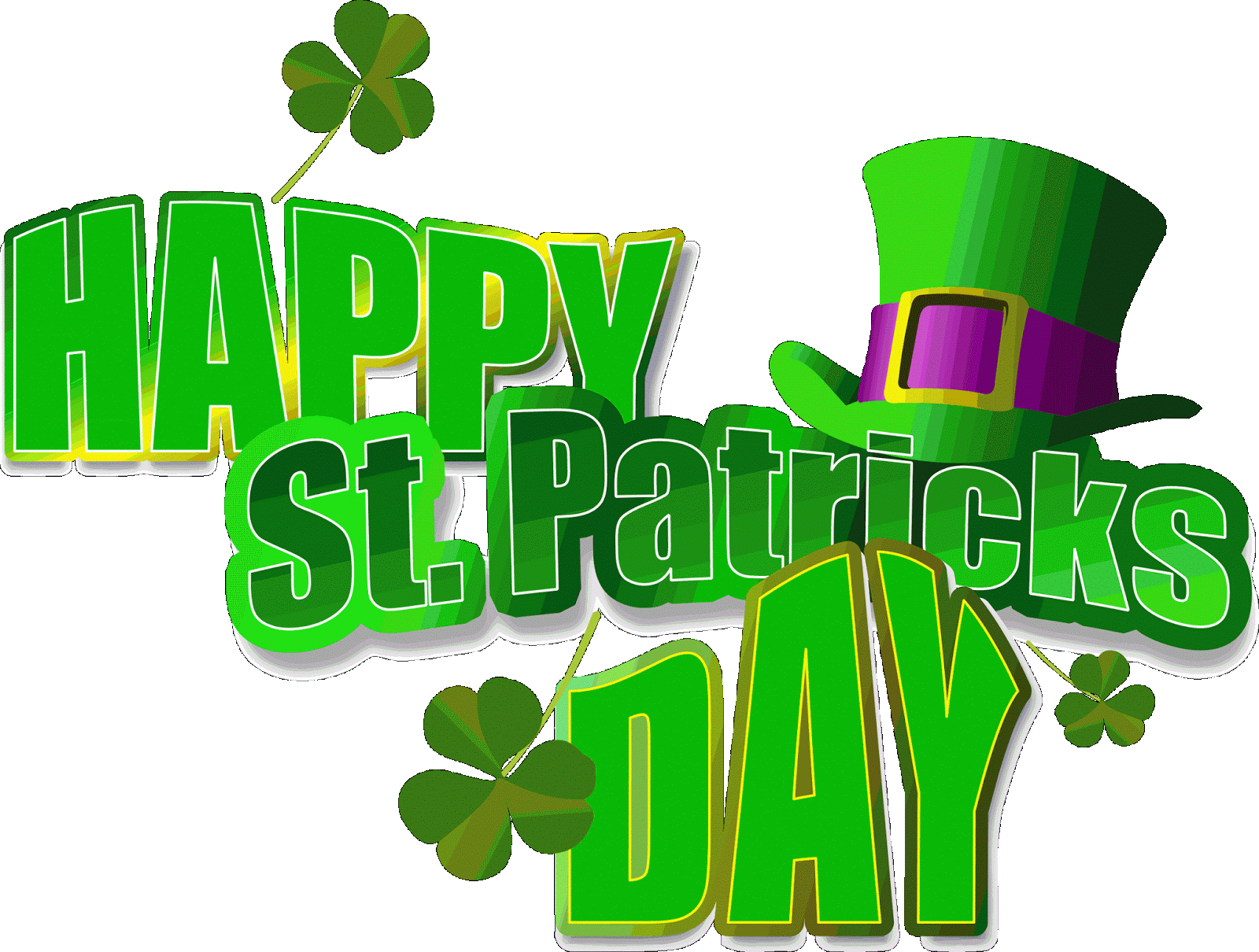 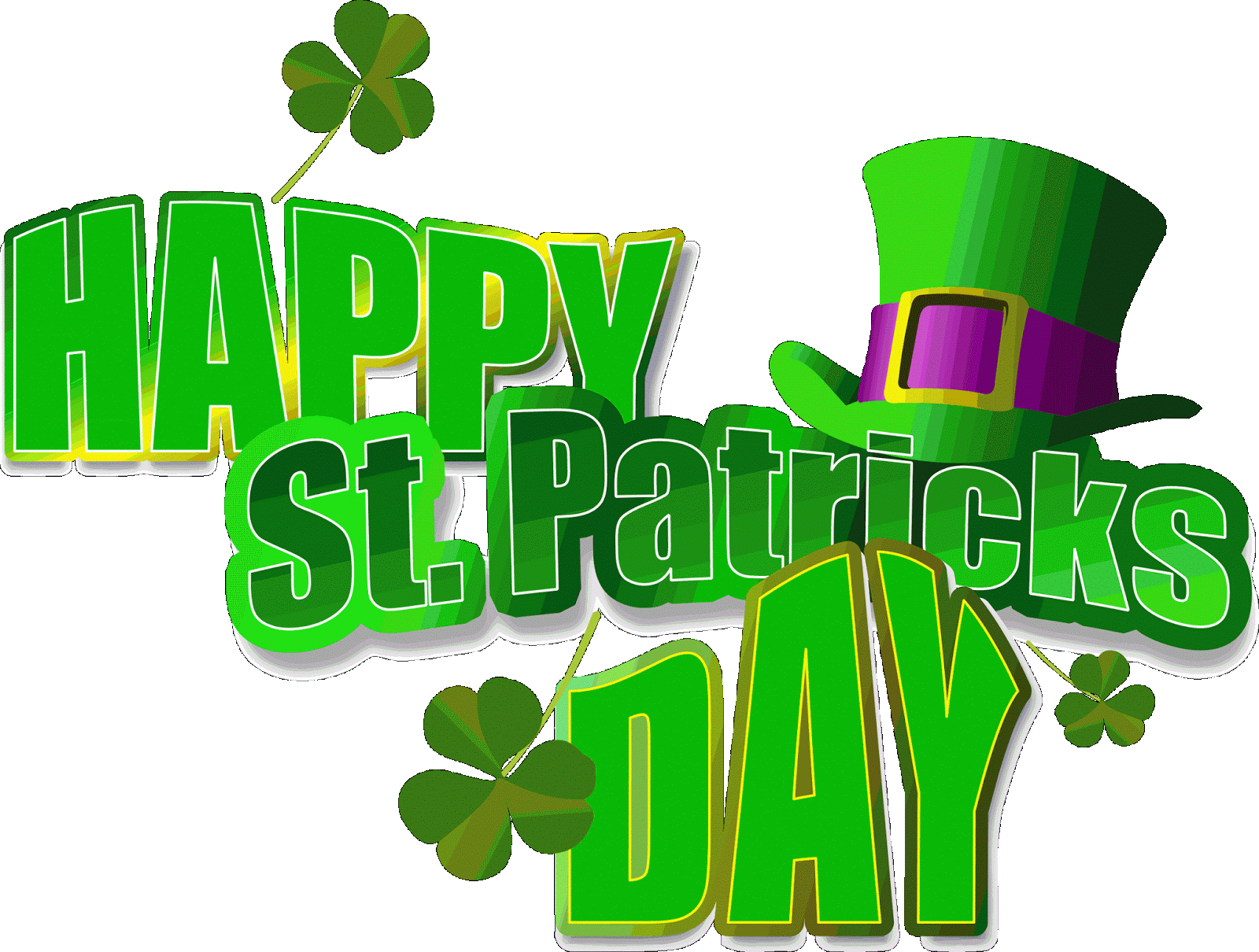 $50 for a five-year renewaland 30 percent for Paid Up for Life MembershipIn addition, if you attend 4 out of 6 meetings during each half of the year (January thru June, and July thru December), Branch 89 will have a drawing to pay for a PUFL Membership.  If you are already a PUFL, you would be given that amount of monies that it would have cost you for the PUFL membership as of your age on the drawing date. (Another reason to come to our monthly meetings!)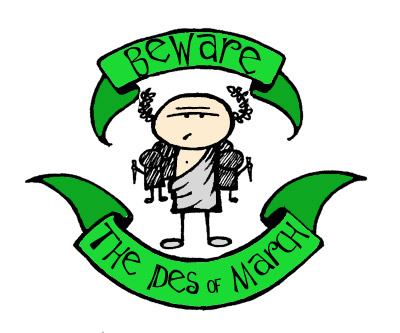 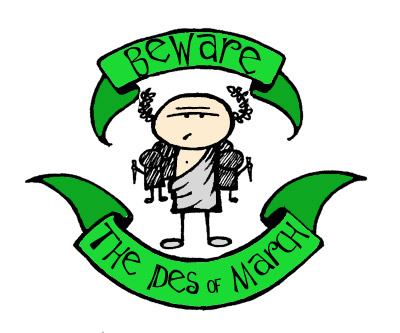 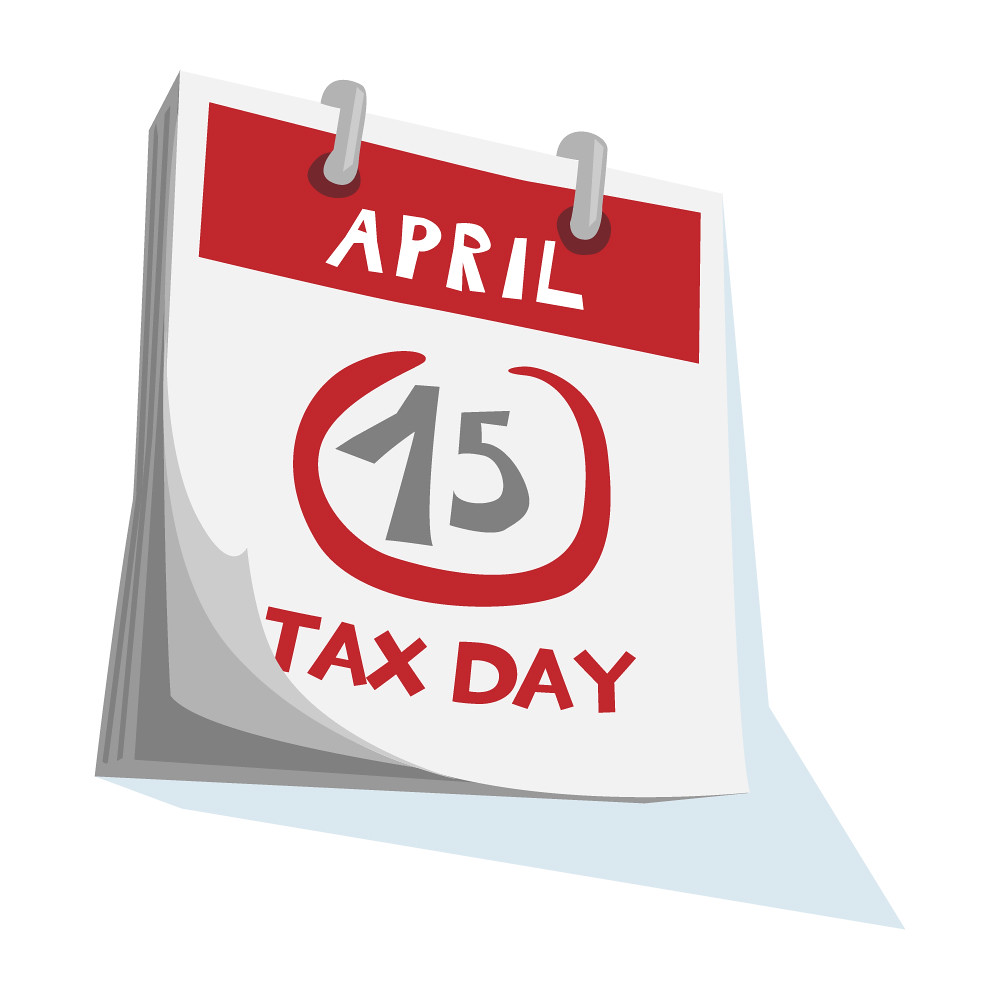 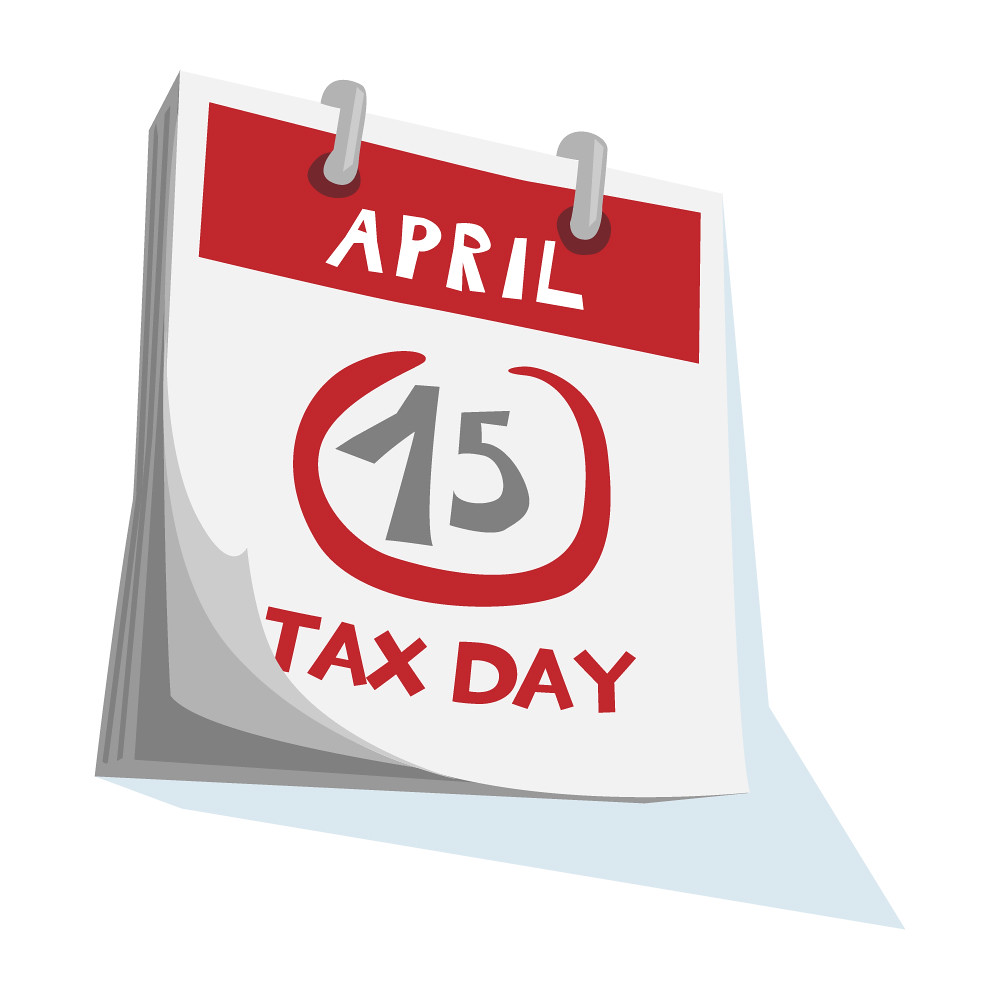 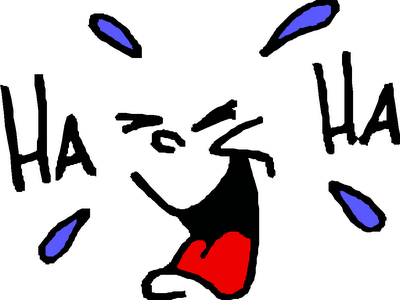 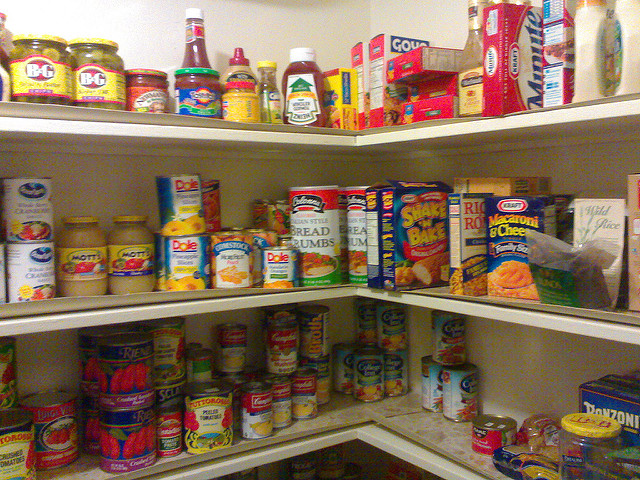 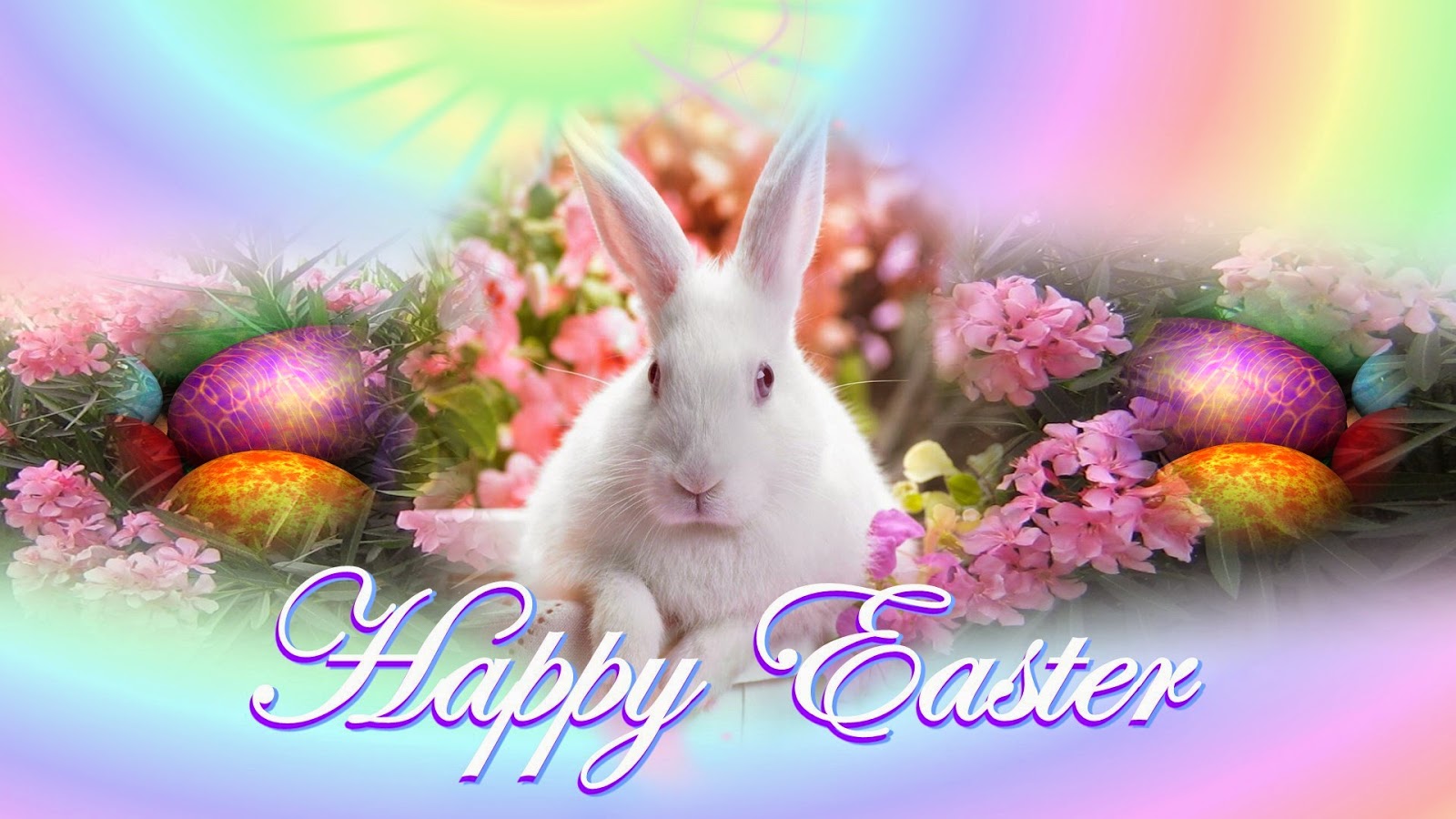 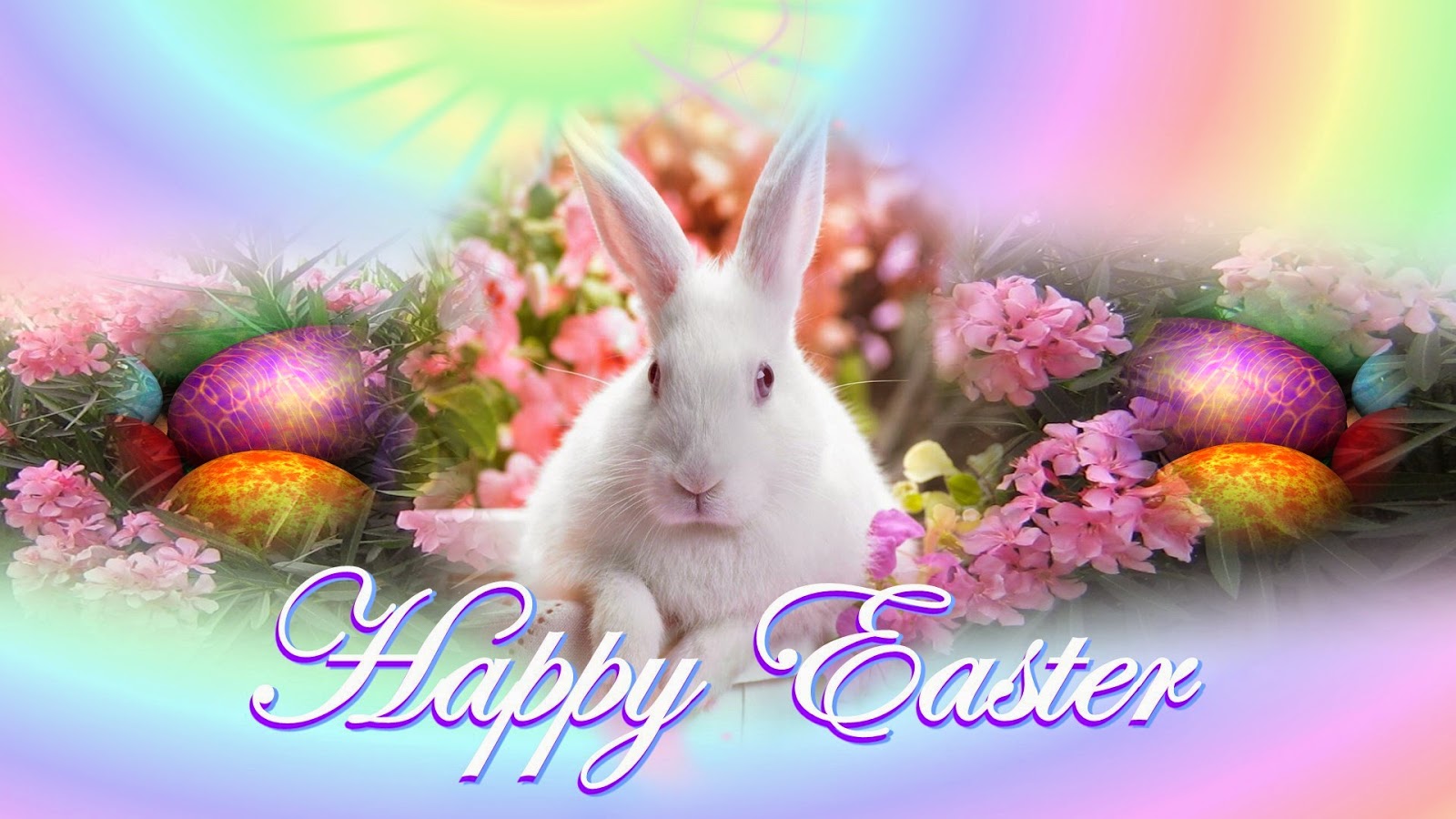 